Tiger Tracks – Den 10Thursday, September 26, 2013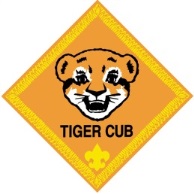 Mark your calendars….Friday, September 27th – Popcorn sales beginSaturday, September 28th – 1pm-3pm – Pack popcorn sales blitz (meet at Lincoln school)NEXT TIGER DEN MEETING – Thursday, October 10 – 6:30pm  - Camp Chic-a-gamaTonight’s activity:Bobcat badge practiceAchievement 5D – With a crayon or colored pencil and a piece of paper, make a leaf rubbing.  Achievement 5G – Take a hike with your denFamily activity:Please complete Tiger Den Achievement 5f with your family – go outside with your family and observe the weatherAmy & Ron Hutcherson, 217-440-6505/309-333-1488Amy.hutcherson@scouting.orgTony Bolte309-333-5365Tonybolte02@yahoo.com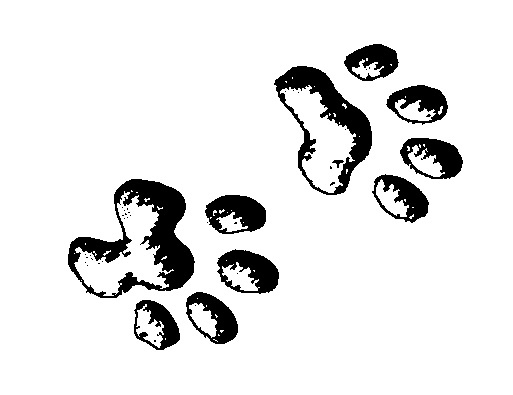 Horn Field Campus and the Western Illinois Museum presentPastimes on the Prairie: Old Time Fun at Horn Field CampusSaturday, October 5, 2013
4:00 to 7:00 pmJoin us for an old time harvest celebration with games for children, hotdogs on a campfire and a sing-a-long of favorite tunesOld time games for the whole family at 4:00 pm Sling shot boothCornhole tournamentCow chip throwing contestNature hike led by the Horn Field Campus staff at 4:15 and 5:15Live auction at 5:00 pm with auctioneer, Kyle KelsoProceeds to benefit the Western Illinois Museum’s Leon Clements Scholarship Fund Time for fall cleaning... your trash is someone else's treasure!Items must be able to be carried by one person and no computer equipment will be accepted.Read more about auction...At 6:00 pm, roast hot dogs on a campfireGrilled hotdogs along with side dishes, beverages, and dessert will also be servedFollowed by a sing-a-long led by Ukulele Macomb Guests are welcome to bring instruments and join the group As a special harvest treat, ticketed guests are welcome to explore the Corn Maze from 4:00 – 7:00 pm Read more about the Corn Maze...Tickets are $5 per person or $15 for a familyAdvance tickets are available at the Western Illinois Museum or tickets are availble at the eventPastimes on the Prairie is co-sponsored by Horn Field Campus andthe Western Illinois MuseumHorn Field Campus is located at 985 China RoadFree parking is available during the eventGet directions...For more information about the event, to buy tickets, or for directions, contact the Western Illinois Museum at 309.837.2750, or stop in at 201 South Lafayette Street